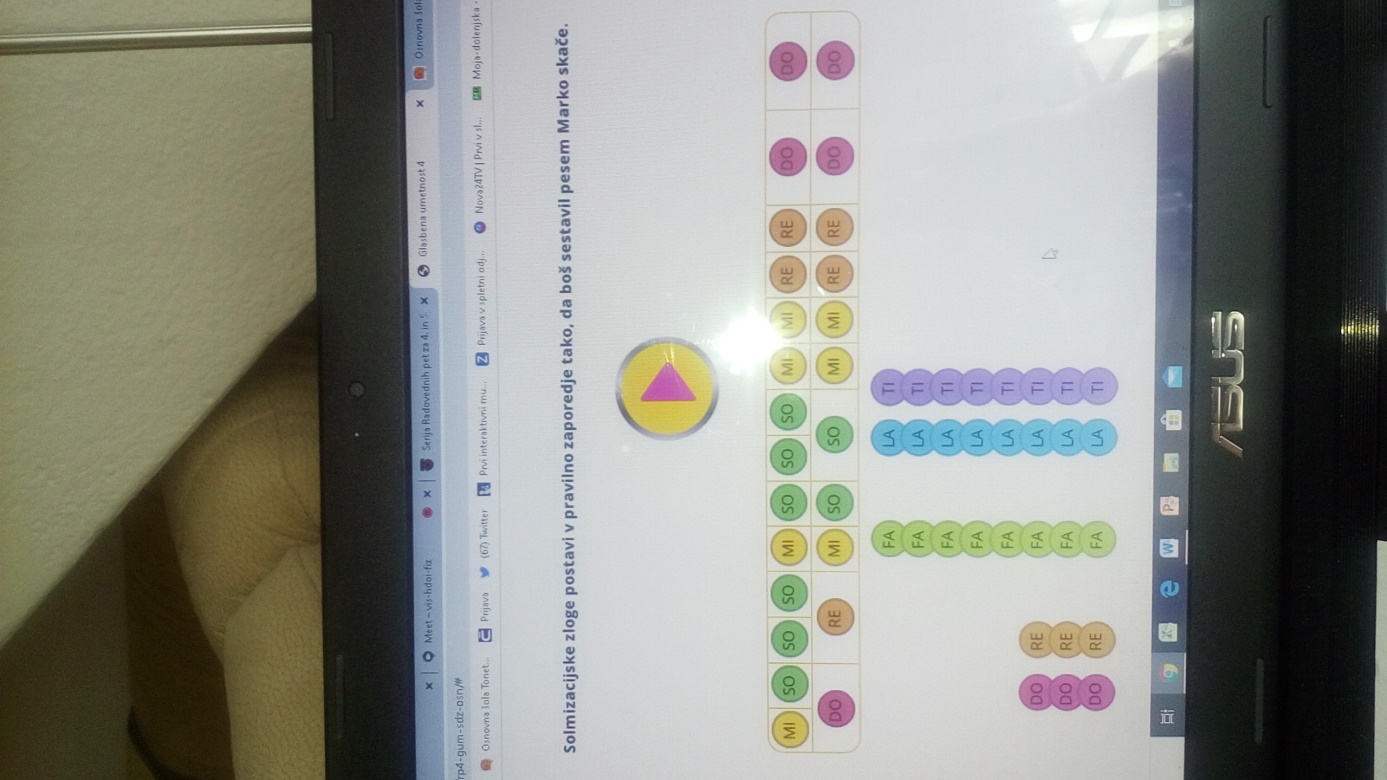 DELO NA DALJAVOŠolsko leto 2019/ 2020Razred: 4. aDELO NA DALJAVOŠolsko leto 2019/ 2020Razred: 4. aDELO NA DALJAVOŠolsko leto 2019/ 2020Razred: 4. aDELO NA DALJAVOŠolsko leto 2019/ 2020Razred: 4. aPredmet:GUMZaporedna št. ure: 41.Datum: 6.4.2020      Učiteljica:     Zdenka MežanTema: Igre s toni - solmizacija lestvicaTema: Igre s toni - solmizacija lestvicaTema: Igre s toni - solmizacija lestvicaTema: Igre s toni - solmizacija lestvicaNamen učenja:Cilji:Razumejo solmizacijo, tonsko abecedo.Urijo glasbeni spomin.Ob poslušanju in izvajanju vzporednih dejavnosti poglabljajo doživljanje in glasbene predstave.Vrednotijo svoje delo.Namen učenja:Cilji:Razumejo solmizacijo, tonsko abecedo.Urijo glasbeni spomin.Ob poslušanju in izvajanju vzporednih dejavnosti poglabljajo doživljanje in glasbene predstave.Vrednotijo svoje delo.Namen učenja:Cilji:Razumejo solmizacijo, tonsko abecedo.Urijo glasbeni spomin.Ob poslušanju in izvajanju vzporednih dejavnosti poglabljajo doživljanje in glasbene predstave.Vrednotijo svoje delo.Namen učenja:Cilji:Razumejo solmizacijo, tonsko abecedo.Urijo glasbeni spomin.Ob poslušanju in izvajanju vzporednih dejavnosti poglabljajo doživljanje in glasbene predstave.Vrednotijo svoje delo.Kriteriji uspešnosti: uspešen/na boš, ko boš:Prikazal solmizacijske zloge s pravilnimi gibi na telesu in na pamet znal zapeti  pesmico        DO RE MIKriteriji uspešnosti: uspešen/na boš, ko boš:Prikazal solmizacijske zloge s pravilnimi gibi na telesu in na pamet znal zapeti  pesmico        DO RE MIKriteriji uspešnosti: uspešen/na boš, ko boš:Prikazal solmizacijske zloge s pravilnimi gibi na telesu in na pamet znal zapeti  pesmico        DO RE MIKriteriji uspešnosti: uspešen/na boš, ko boš:Prikazal solmizacijske zloge s pravilnimi gibi na telesu in na pamet znal zapeti  pesmico        DO RE MISamovrednotenje:Kaj sem se danes naučil/a?Je namen učenja dosežen?Sem bil/a uspešna glede na kriterije uspešnosti?Samovrednotenje:Kaj sem se danes naučil/a?Je namen učenja dosežen?Sem bil/a uspešna glede na kriterije uspešnosti?Samovrednotenje:Kaj sem se danes naučil/a?Je namen učenja dosežen?Sem bil/a uspešna glede na kriterije uspešnosti?Samovrednotenje:Kaj sem se danes naučil/a?Je namen učenja dosežen?Sem bil/a uspešna glede na kriterije uspešnosti?